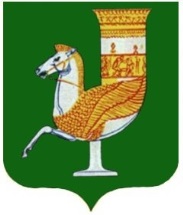 П  О  С  Т  А  Н  О  В  Л  Е  Н  И  Е   АДМИНИСТРАЦИИ   МУНИЦИПАЛЬНОГО  ОБРАЗОВАНИЯ «КРАСНОГВАРДЕЙСКИЙ  РАЙОН»От  25.01.2022г.   № 72с. КрасногвардейскоеОб отмене режима  повышенной готовностиВ соответствии с Федеральным законом от 21 декабря 1994 года № 68-ФЗ «О защите населения и территорий от чрезвычайных ситуаций природного и техногенного характера», постановлением Правительства Российской Федерации от 30 декабря 2003 года № 794 «О единой государственной системе предупреждения и ликвидации чрезвычайных ситуаций» и  в связи  с завершением работ по ликвидации последствий  связанных с выпадением обильных осадков в виде мокрого снега на территории МО «Красногвардейский район», руководствуясь Уставом МО «Красногвардейский район» ПОСТАНОВЛЯЮ:1. Отменить с 09:00 часов 26.01.2022 года режим повышенной готовности для органов управления и сил звена территориальной подсистемы единой государственной системы предупреждения и ликвидации чрезвычайной ситуации Республики Адыгея МО «Красногвардейский  район», введенный постановлением администрации МО «Красногвардейский район» от 21 января 2022 года № 69 «О введении режима повышенной готовности». 2. Начальнику МКУ ЕДДС МО «Красногвардейский район» данное постановление довести до начальников  Главного управления МЧС России по Республике Адыгея, Комитета Республики Адыгея по делам ГО и ЧС, глав сельских поселений района и руководителей учреждений, организаций, предприятий района, которые были задействованы в ликвидации последствий,  связанных с выпадением обильных осадков в виде мокрого снега на территории МО «Красногвардейский район». 3.  Разместить  данное постановление на официальном сайте  органа местного самоуправления МО «Красногвардейский район» в сети «Интернет».   4. Контроль за исполнением настоящего постановления оставляю за собой.          5. Настоящее  постановление вступает в силу  с 09:00 часов 26 января 2022 года.Глава МО «Красногвардейский   район»					       Т.И. Губжоков